	CURRICULUMVITAE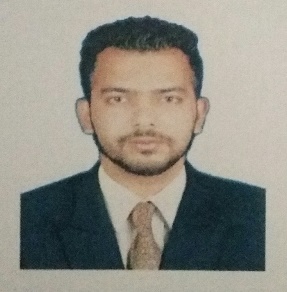 Talha Email:		talha-392802@2freemail.com Career Objectives:To work in an organization where I can utilize my skills and knowledge for the growth and development of the Organization.Hard working & achieving goals in all aspects.Achievement is prosperity in life.Personal Skills:Excellent organizational and Interpersonal Communication SkillsEnergetic and EnthusiasticCan communicate fluently in English, Urdu, Hindi and Marathi.Good team worker and very co operativeAbility to produce quality result in time.Education Qualification:10th SSC Board (English)Institution: Maharashtra Board.12th HSC Board (English)Institution: Maharashtra Board.B.Com Bachelor of Commerce(English)Institution: Jodhpur National University.Work Experience:Worked as Sales Executive fromMarch 2011 to April 2014.Worked as Sales Executive from April 2014 to May 2019.Computer Skill Profile:All Operating System of Windows.Well operating knowledge ofMS-Office(MS- word, excel &Power Point).Basic computer skills & conceptStrengths:Good Communicational Skills.Dedicated and HardworkingExceptional knowledge of Islamic studies.Thorough Knowledge of teaching at various levels and age groups.Strong verbal and Written Communication SkillsPersonnel Details:Date of Birth:		21-Aug-1992Nationality:		IndianReligion:		IslamGender:		MaleMarital Status:		SingleLanguage Known:	English, Hindi, Urdu& MarathiHobbies:	Reading, Playing Cricket& swimming.NOTE: The above given information are true correct and complete to the best of my knowledge and belief.